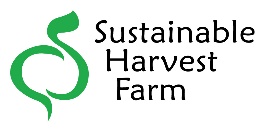 Workplace Wellness Employee SurveyCorporate Farm Share (CSA) ProgramPlease complete the following short survey to assist [Employer Name] in gauging employee interest to participate in a workplace Farm Share (CSA - community supported agriculture) program in 2020.What is a Farm Share (CSA - Community Supported Agriculture) program?Farm Share members join Sustainable Harvest Farm early in the season, investing into a farm-fresh produce subscription program that allows participants to receive a weekly delivery of seasonal, certified organic vegetables and select fruits during the peak harvest months (usually 22 weeks from May through October). Farm Share members enjoy newsletters, recipes, storage and preparation tips, farm visits and the convenience of picking up Sustainable Harvest Farm shares at their workplace or in their neighborhoods. Members can also customize the vegetables in the share based on individual preferences or by swapping vegetables through Sustainable Harvest Farm’s online portal. Members may place their weekly share on hold while on vacation and release that share in subsequent weeks. The cost of a Sustainable Harvest Farm share ranges from $506 ($23/week – small share) to $770 ($35/week-XL share). A variety of payment options are available but upfront payments are appreciated as they provide guaranteed working capital for the growing season to buy seeds, secure labor, and acquire essential farm inputs. As a consumer, you are buying into the farm and you become a shareholder. This means you share the inherent risks of farming with the farmer including dealing with weather, pests and other unexpected circumstances but it also means you benefit from being Sustainable Harvest Farm’s number one priority when it comes to enjoying the bounty of their weekly harvest. [Employer name] is considering a pilot program that will offer a ($50 / $100 / $200 voucher) to participating employees towards the purchase of a Farm Share.Benefits for you the employeeResearch from this project shows that those who participate in a Farm Share program:Have less doctor’s visitsSpend less on medication Eat more fruits and vegetablesReport feeling healthierPlease complete the survey below to assess your interest in participating in a 2020 Farm Share program at our workplace.__________________________________________________________________________________________________1. Have you participated in Farm Share (CSA) program before? Yes No2. Would you like to participate in a Farm Share (CSA) program in 2020? Yes NoMaybe (and I would appreciate more information)3. Why are you interested in participating in a Farm Share program? (check all that apply) I want access to better and fresher produceI want to support local farms and farmers I want to help my family eat healthier I feel like certified organic produce is safer I want to eat local, certified organic produce because it is better for the environment I want to use the ($50 / $100 / $200 voucher towards the purchase of a Farm Share?Other (please specify) ____________________________________________________________________________________________________________________________________________________________________________________________________4. Why are you not interested to participate in a Farm Share Program? (Check all that apply or skip if you intend to participate.) The timing during the Spring / Summer / Fall months doesn't work for my householdCost is too highMy household does not eat or enjoy vegetablesThis would be too much food for my householdI grow my own vegetables I already have an established relationship with a farm(s) and prefer to continue purchasing produce thereOther (please specify)  ____________________________________________________________________________________________________________________________________________________________________________________________________5. Would you like to pick up your Farm Share at our workplace? Yes MaybeNo 6. If [Employer Name] offered a $50 / $100 / $200 credit towards the purchase of a Farm Share, how likely it is that you would participate? Very likelyMaybe Not likely7. Please select the days of the week you would prefer picking up a Farm Share at your workplace. Sustainable Harvest Farm will deliver the same day and time each week. (22 weeks April-October). Please note a minimum of 20 shares are required to establish a new pick up location and delivery day and time is also subject to the Sustainable Harvest Farm's availability. Tuesday Wednesday ThursdayThank you for your participation. We truly appreciate your insights.